Итоговое собеседование 2023-2024 учебный год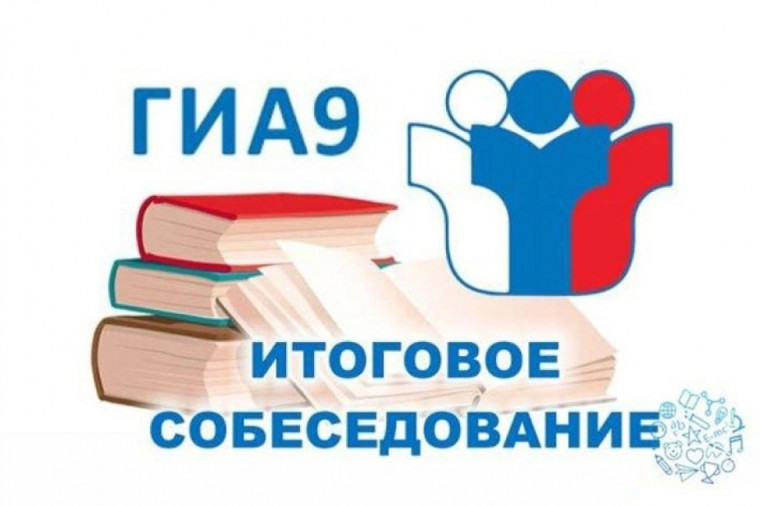 О сроках проведения итогового собеседования в 9 классах по русскому языкуИтоговое собеседование в 2023-2024 учебном году будет проходить в соответствии с Порядком проведения ГИА:14 февраля 2024 г.С учетом актуальных изменений, внесенных Рособрнадзором в график проведения ГИА, резервными датами для получения допуска к ОГЭ -2024 станут:вторая среда марта (13.03.24);третий понедельник апреля (15.04.24).Сроки и места  подачи заявления для участия в итоговом собеседовании в 2023- 2024  учебном годуПодача заявления на участие в итоговом собеседовании осуществляется в образовательном учреждении, не позднее, чем за 2 недели до даты проведения итогового собеседования:Обратите внимание! Для участников доступен выбор только первого этапа проведения итогового собеседования – февральские сроки (14 февраля 2024 года), так как дополнительные сроки предусмотрены для участников:получивших по итогам сдачи итогового собеседования неудовлетворительный результат («незачет»);не явившихся на итоговое собеседование по уважительным причинам (болезнь или иные обстоятельства), подтвержденным документально;не завершивших выполнение итогового собеседования по уважительным причинам (болезнь или иные обстоятельства), подтвержденным документально;удаленных с итогового собеседования за нарушение установленного Порядка проведения итогового собеседования, допущенных повторно к сдаче итогового собеседования по решению педагогического совета образовательной организации.Порядок проведения и порядок проверки итогового собеседования по русскому языкуИтоговое собеседование начинается в 09:00 по местному времени в образовательной организации, в которой участники осваивают образовательные программы основного общего образования и (или) в местах, определенных ОИВ.Участники итогового собеседования ожидают своей очереди в аудитории ожидания.На рабочем столе/парте участника, помимо текстов, тем и заданий итогового собеседования могут находиться:документ, удостоверяющий личность;ручка;лекарства и питание (при необходимости);специальные технические средства (для участников с ограниченными возможностями здоровья, детей-инвалидов и инвалидов).Иные вещи участники оставляют в специально выделенном месте для хранения личных вещей участников.Во время проведения итогового собеседования участники имеют право выходить из аудитории и перемещаться по месту проведения только в сопровождении организаторов вне аудитории.Перед началом проведения итогового собеседования экзаменатором-собеседником проводится краткий устный инструктаж для каждого участника, который включает в себя приветствие участника, знакомство, информацию о количестве заданий и о необходимых действиях участника. Итоговое собеседование по русскому языку состоит из четырех заданий:1.чтение текста вслух;2.пересказ текста с привлечением дополнительной информации;3.монологическое высказывание по одной из выбранных тем;4.диалог с экзаменатором-собеседником. Во время проведения итогового собеседования в аудитории присутствуют: один участник ИС-9, экзаменатор-собеседник, эксперт по проверке ответов, технический специалист (при необходимости).В качестве экспертов могут выступать только учителя русского языка и литературы. Эксперт оценивает выполнение заданий по специально разработанным критериям с учётом соблюдения норм современного русского литературного языка. Во время проведения итогового собеседования ведётся потоковая аудиозапись. Участник итогового собеседования перед началом ответа проговаривает в средство аудиозаписи свою фамилию, имя, отчество, класс, номер варианта. Перед ответом на каждое задание участник итогового собеседования произносит номер задания. Эксперт оценивает ответ участника непосредственно по ходу общения его с экзаменатором-собеседником.После завершения итогового собеседования участник может прослушать аудиозапись своего ответа для того, чтобы убедиться, что аудиозапись проведена без сбоев, отсутствуют посторонние шумы и помехи, голоса участника итогового собеседования и экзаменатора-собеседника отчётливо слышны.Зачёт выставляется участникам, набравшим минимальное количество баллов, определённое критериями оценивания выполнения заданий контрольных измерительных материалов для проведения итогового собеседования по русскому языку.Общее количество баллов за выполнение всей работы – 20. Участник итогового собеседования получает зачёт в случае, если за выполнение всей работы он набрал 10 или более баллов.В целях предотвращения конфликта интересов и обеспечения объективного оценивания итогового собеседования обучающимся при получении повторного неудовлетворительного результата («незачёт») за итоговое собеседование предоставляется право подать в письменной форме заявление на проверку аудиозаписи устного ответа участника итогового собеседования комиссией по проверке итогового собеседования другой образовательной организации или комиссией, сформированной в местах, определенных ОИВ.Обязанности участника ИС-9: в день проведения ИС-9:прибыть в пункт проведения ИС-9 не менее чем за 15 минут до его начала;иметь при  себе документ, удостоверяющий личность  (паспорт) (без паспорта участник не допускается в пункт поведения ИС-9);В день проведения ИС-9 запрещено:иметь при себе средства связи, электронно-вычислительную технику, фото-, аудио- и видеоаппаратуру, справочные материалы, письменные заметки и иные средства хранения и передачи информации;выносить из аудитории письменные заметки и иные средства хранения и передачи информации, экзаменационные материалы, в том числе КИМ, на бумажном или электронном носителях, фотографировать экзаменационные материалы.Участники ИС-9, допустившие нарушение указанных требований или иные нарушения Порядка, удаляются с ИС-9. По данному факту составляется акт. Если факт нарушения участником Порядка проведения ИС-9 подтверждается, ответственный организатор образовательной организации принимает решение об аннулировании результатов участника ИС-9.Обратите внимание! Время на подготовку к каждому заданию ограничено от 1 до 3 минут в зависимости от выполняемого задания.Общая продолжительность проведения итогового собеседования для одного участника (включая время на подготовку) составляет в среднем 15 минут.Критерии оценивания итогового собеседования 2024:Общее количество баллов за выполнение всей работы – 20.О сроках, местах и порядке информирования о результатах итогового собеседования по русскому языкуПроверка и оценивание итогового собеседования комиссией по проверке итогового собеседования должна завершиться не позднее чем через пять календарных дней с даты проведения итогового собеседования.С результатами итогового собеседования обучающиеся могут ознакомиться в образовательных организациях, в которых они осваивают образовательные программы основного общего образования и проходили процедуру итогового собеседования по русскому языку.Экстерны могут ознакомиться с результатами итогового собеседования в образовательных организациях, в которых они проходили процедуру итогового собеседования по русскому языку.Факт ознакомления участников итогового собеседования с результатами итогового собеседования подтверждается подписью участника в протоколе ознакомления с указанием даты ознакомления.Срок действия результатов итогового собеседования:Итоговое собеседование как условие допуска к ГИА-9 – бессрочно.Проведение апелляций по результатам итогового собеседования не предусмотрено.УЧАСТИЕ В ИТОГОВОМ СОБЕСЕДОВАНИИ ПО РУССКОМУ ЯЗЫКУ ДЕТЕЙ С ОВЗ,  ДЕТЕЙ-ИНВАЛИДОВ  И ИНВАЛИДОВЛица с ограниченными возможностями здоровья, дети-инвалиды и инвалиды принимают участие в итоговом собеседовании по русскому языку.! Итоговое собеседование по русскому языку как обязательное условие допуска к ГИА-9 проводится для всех обучающихся IX классов.Обучающиеся с ограниченными возможностями здоровья, экстерны с ограниченными возможностями здоровья при подаче заявления об участии в итоговом собеседовании предъявляют оригинал или надлежащим образом заверенную копию рекомендаций ПМПК, а обучающиеся — дети-инвалиды и инвалиды, экстерны — дети-инвалиды и инвалиды — оригинал или надлежащим образом заверенную копию справки, подтверждающей инвалидность.Основанием для организации проведения итогового собеседования на дому, в медицинской организации являются заключение медицинской организации и рекомендации ПМПК.Для участников итогового собеседования с ОВЗ, лиц, обучающихся по состоянию здоровья на дому, в медицинских организациях (при предъявлении рекомендаций ПМПК), для участников итогового собеседования – детей-инвалидов и инвалидов (при предъявлении справки, подтверждающей инвалидность) ОИВ, учредители и загранучреждения обеспечивают создание следующих условий проведения итогового собеседования:беспрепятственный доступ участников итогового собеседования в аудитории ожидания итогового собеседования, аудитории проведения итогового собеседования, учебные кабинеты для участников, прошедших итоговое собеседование, туалетные и иные помещения, а также их пребывание в указанных помещениях (наличие пандусов, поручней, расширенных дверных проемов, лифтов (при отсутствии лифтов аудитория располагается на первом этаже);наличие специальных кресел и других приспособлений);увеличение продолжительности итогового собеседования на 30 минут;При наличии соответствующих рекомендаций ПМПК может быть организована отдельная аудитория проведения итогового собеседования.Для участников итогового собеседования с ОВЗ, для лиц, обучающихся по состоянию здоровья на дому, в медицинских организациях (при предъявлении рекомендаций ПМПК), для участников итогового собеседования – детей-инвалидов и инвалидов (при предъявлении справки, подтверждающей инвалидность, и рекомендаций ПМПК) ОИВ, учредители и загранучреждения обеспечивают создание следующих специальных условий, учитывающих состояние здоровья, особенности психофизического развития:присутствие ассистентов, оказывающих указанным выше категориям участников итогового собеседования необходимую техническую помощь с учетом состояния их здоровья, особенностей психофизического развития и индивидуальных возможностей, помогающих им передвигаться и ориентироваться в месте проведения итогового собеседования, занять рабочее место, прочитать задание;использование на итоговом собеседовании необходимых для выполнения заданий технических средств.Для слабослышащих участников итогового собеседования: оборудование аудитории проведения итогового собеседования звукоусиливающей аппаратурой как коллективного, так и индивидуального пользования.Для глухих и слабослышащих участников итогового собеседования: привлечение при необходимости ассистента-сурдопереводчика.Для слепых участников итогового собеседования: оформление КИМ итогового собеседования рельефно-точечным шрифтом Брайля или в виде электронного документа, доступного с помощью компьютера.Для слабовидящих участников итогового собеседования: копирование КИМ итогового собеседования в день проведения итогового собеседования в присутствии члена комиссии по проведению итогового собеседования в увеличенном размере; обеспечение аудитории проведения итогового собеседования увеличительными устройствами (лупа или иное увеличительное устройство); индивидуальное равномерное освещение не менее 300 люкс (возможно использование индивидуальных светодиодных средств освещения (настольные лампы) с регулировкой освещения в динамическом диапазоне до 600 люкс, но не ниже 300 люкс при отсутствии динамической регулировки).Для участников с расстройствами аутистического спектра: привлечение в качестве собеседника дефектолога, психолога или педагога, с которым указанный участник итогового собеседования знаком.Для участников итогового собеседования с нарушениями опорно-двигательного аппарата: при необходимости использование компьютера со специализированным программным обеспечением (для ответов в письменной форме).ОИВ самостоятельно определяют категории участников итогового собеседования с ОВЗ, участников итогового собеседования – детей-инвалидов и инвалидов, особенности психофизического развития которых не позволяют выполнить им все задания итогового собеседования, а экспертам провести оценивание в соответствии с критериями оценивания итогового собеседования. Указанным участникам итогового собеседования предоставляется право выполнить только те задания КИМ итогового собеседования, которые с учетом особенностей психофизического развития посильны им для выполнения. ОИВ определяет минимальное количество баллов для указанной выше категории участников итогового собеседования за выполнение заданий итогового собеседования, необходимое для получения результата «зачет», отличное от минимального количества баллов за выполнение заданий итогового собеседования для остальных категорий участников итогового собеседования. В этих целях ОИВ разрабатывают соответствующую шкалу (шкалы) оценивания заданий итогового собеседования, применимую(-мые) для названной категории участников итогового собеседования. Основанием для выполнения отдельных заданий, предусмотренных КИМ итогового собеседования, и оценивания по критериям, по которым ответы данного участника итогового собеседования могут быть оценены, являются соответствующие рекомендации ПМПК.Наименование мероприятияОсновной срокДополнительные срокиДополнительные срокиДата проведения итогового собеседования14 февраля 202413 марта 202415 апреля 2024Дата завершения подачизаявления на участие в итоговом собеседовании31 января 202428 февраля 20241 апреля 2024